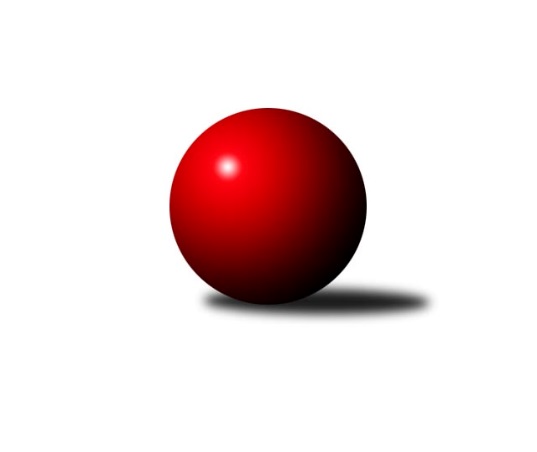 Č.25Ročník 2018/2019	1.6.2024 Mistrovství Prahy 3 2018/2019Statistika 25. kolaTabulka družstev:		družstvo	záp	výh	rem	proh	skore	sety	průměr	body	plné	dorážka	chyby	1.	Slavoj Velké Popovice B	25	20	0	5	141.0 : 59.0 	(188.0 : 112.0)	2389	40	1683	706	50.4	2.	SK Meteor Praha D	25	17	1	7	120.5 : 79.5 	(172.0 : 128.0)	2330	35	1648	682	51.8	3.	AC Sparta B	25	16	1	8	120.0 : 80.0 	(159.5 : 140.5)	2339	33	1676	663	63.9	4.	TJ Astra Zahradní Město B	25	16	0	9	118.0 : 82.0 	(172.0 : 128.0)	2338	32	1657	681	58.7	5.	KK Konstruktiva Praha E	25	15	1	9	115.5 : 84.5 	(168.5 : 131.5)	2323	31	1638	684	58.3	6.	SK Meteor Praha C	25	14	0	11	103.0 : 97.0 	(141.5 : 158.5)	2260	28	1632	629	60.4	7.	TJ Praga Praha B	25	12	2	11	101.0 : 99.0 	(131.5 : 168.5)	2244	26	1603	641	70.5	8.	TJ Sokol Praha-Vršovice C	25	11	2	12	93.0 : 107.0 	(141.5 : 158.5)	2284	24	1640	644	67.6	9.	SK Rapid Praha	25	10	2	13	100.0 : 100.0 	(160.5 : 139.5)	2312	22	1656	656	59.4	10.	SK Žižkov Praha D	25	9	1	15	84.5 : 115.5 	(138.0 : 162.0)	2282	19	1638	645	68.2	11.	KK Dopravní podniky Praha B	25	8	1	16	81.0 : 119.0 	(132.0 : 168.0)	2272	17	1647	625	68.8	12.	TJ ZENTIVA Praha	25	7	1	17	78.0 : 122.0 	(140.5 : 159.5)	2255	15	1617	638	66.8	13.	PSK Union Praha C	25	7	1	17	70.5 : 129.5 	(121.5 : 178.5)	2179	15	1569	610	58.7	14.	KK Dopravní podniky Praha C	25	6	1	18	74.0 : 126.0 	(133.0 : 167.0)	2273	13	1623	650	67.8Tabulka doma:		družstvo	záp	výh	rem	proh	skore	sety	průměr	body	maximum	minimum	1.	SK Meteor Praha C	12	11	0	1	69.0 : 27.0 	(82.5 : 61.5)	2502	22	2567	2388	2.	Slavoj Velké Popovice B	13	11	0	2	75.0 : 29.0 	(96.0 : 60.0)	2427	22	2545	2267	3.	SK Meteor Praha D	13	11	0	2	69.0 : 35.0 	(95.5 : 60.5)	2474	22	2566	2405	4.	TJ Astra Zahradní Město B	12	10	0	2	69.5 : 26.5 	(94.5 : 49.5)	2406	20	2485	2315	5.	TJ Praga Praha B	13	9	1	3	66.0 : 38.0 	(80.5 : 75.5)	2284	19	2378	2121	6.	KK Konstruktiva Praha E	13	9	1	3	65.5 : 38.5 	(85.5 : 70.5)	2372	19	2467	2325	7.	TJ Sokol Praha-Vršovice C	12	7	1	4	54.0 : 42.0 	(79.5 : 64.5)	2256	15	2319	2189	8.	SK Žižkov Praha D	13	7	1	5	58.0 : 46.0 	(83.0 : 73.0)	2356	15	2422	2251	9.	AC Sparta B	12	7	0	5	59.0 : 37.0 	(80.0 : 64.0)	2372	14	2496	2224	10.	SK Rapid Praha	12	7	0	5	55.0 : 41.0 	(80.5 : 63.5)	2418	14	2509	2328	11.	PSK Union Praha C	12	6	0	6	48.0 : 48.0 	(67.0 : 77.0)	2243	12	2391	1883	12.	KK Dopravní podniky Praha B	12	5	1	6	45.5 : 50.5 	(67.0 : 77.0)	2195	11	2271	2067	13.	TJ ZENTIVA Praha	13	5	1	7	49.0 : 55.0 	(77.0 : 79.0)	2338	11	2456	2194	14.	KK Dopravní podniky Praha C	13	4	1	8	40.5 : 63.5 	(65.5 : 90.5)	2236	9	2351	2103Tabulka venku:		družstvo	záp	výh	rem	proh	skore	sety	průměr	body	maximum	minimum	1.	AC Sparta B	13	9	1	3	61.0 : 43.0 	(79.5 : 76.5)	2336	19	2497	2226	2.	Slavoj Velké Popovice B	12	9	0	3	66.0 : 30.0 	(92.0 : 52.0)	2385	18	2617	2038	3.	SK Meteor Praha D	12	6	1	5	51.5 : 44.5 	(76.5 : 67.5)	2331	13	2489	2204	4.	KK Konstruktiva Praha E	12	6	0	6	50.0 : 46.0 	(83.0 : 61.0)	2317	12	2568	2090	5.	TJ Astra Zahradní Město B	13	6	0	7	48.5 : 55.5 	(77.5 : 78.5)	2331	12	2463	2237	6.	TJ Sokol Praha-Vršovice C	13	4	1	8	39.0 : 65.0 	(62.0 : 94.0)	2287	9	2429	2145	7.	SK Rapid Praha	13	3	2	8	45.0 : 59.0 	(80.0 : 76.0)	2309	8	2522	2144	8.	TJ Praga Praha B	12	3	1	8	35.0 : 61.0 	(51.0 : 93.0)	2240	7	2405	2076	9.	KK Dopravní podniky Praha B	13	3	0	10	35.5 : 68.5 	(65.0 : 91.0)	2280	6	2479	2133	10.	SK Meteor Praha C	13	3	0	10	34.0 : 70.0 	(59.0 : 97.0)	2250	6	2403	2115	11.	KK Dopravní podniky Praha C	12	2	0	10	33.5 : 62.5 	(67.5 : 76.5)	2277	4	2385	2153	12.	TJ ZENTIVA Praha	12	2	0	10	29.0 : 67.0 	(63.5 : 80.5)	2252	4	2373	2060	13.	SK Žižkov Praha D	12	2	0	10	26.5 : 69.5 	(55.0 : 89.0)	2279	4	2399	2151	14.	PSK Union Praha C	13	1	1	11	22.5 : 81.5 	(54.5 : 101.5)	2172	3	2397	1699Tabulka podzimní části:		družstvo	záp	výh	rem	proh	skore	sety	průměr	body	doma	venku	1.	Slavoj Velké Popovice B	13	10	0	3	73.0 : 31.0 	(97.0 : 59.0)	2346	20 	5 	0 	1 	5 	0 	2	2.	SK Meteor Praha D	13	9	1	3	68.0 : 36.0 	(95.0 : 61.0)	2366	19 	6 	0 	0 	3 	1 	3	3.	TJ Astra Zahradní Město B	13	9	0	4	62.5 : 41.5 	(88.0 : 68.0)	2342	18 	5 	0 	1 	4 	0 	3	4.	KK Konstruktiva Praha E	13	8	1	4	63.0 : 41.0 	(90.5 : 65.5)	2273	17 	5 	1 	1 	3 	0 	3	5.	SK Rapid Praha	13	7	0	6	55.0 : 49.0 	(89.0 : 67.0)	2333	14 	5 	0 	2 	2 	0 	4	6.	SK Meteor Praha C	13	7	0	6	50.0 : 54.0 	(69.0 : 87.0)	2255	14 	6 	0 	1 	1 	0 	5	7.	AC Sparta B	13	6	1	6	58.0 : 46.0 	(80.5 : 75.5)	2342	13 	4 	0 	3 	2 	1 	3	8.	TJ Praga Praha B	13	5	2	6	51.0 : 53.0 	(70.0 : 86.0)	2242	12 	3 	1 	2 	2 	1 	4	9.	TJ Sokol Praha-Vršovice C	13	6	0	7	44.0 : 60.0 	(71.5 : 84.5)	2243	12 	5 	0 	2 	1 	0 	5	10.	SK Žižkov Praha D	13	5	1	7	43.0 : 61.0 	(65.0 : 91.0)	2285	11 	4 	1 	1 	1 	0 	6	11.	KK Dopravní podniky Praha B	13	4	1	8	42.0 : 62.0 	(68.5 : 87.5)	2288	9 	3 	1 	3 	1 	0 	5	12.	PSK Union Praha C	13	4	1	8	40.0 : 64.0 	(66.0 : 90.0)	2186	9 	3 	0 	4 	1 	1 	4	13.	KK Dopravní podniky Praha C	13	4	0	9	39.5 : 64.5 	(67.0 : 89.0)	2235	8 	2 	0 	4 	2 	0 	5	14.	TJ ZENTIVA Praha	13	3	0	10	39.0 : 65.0 	(75.0 : 81.0)	2277	6 	3 	0 	3 	0 	0 	7Tabulka jarní části:		družstvo	záp	výh	rem	proh	skore	sety	průměr	body	doma	venku	1.	Slavoj Velké Popovice B	12	10	0	2	68.0 : 28.0 	(91.0 : 53.0)	2481	20 	6 	0 	1 	4 	0 	1 	2.	AC Sparta B	12	10	0	2	62.0 : 34.0 	(79.0 : 65.0)	2364	20 	3 	0 	2 	7 	0 	0 	3.	SK Meteor Praha D	12	8	0	4	52.5 : 43.5 	(77.0 : 67.0)	2337	16 	5 	0 	2 	3 	0 	2 	4.	TJ Astra Zahradní Město B	12	7	0	5	55.5 : 40.5 	(84.0 : 60.0)	2371	14 	5 	0 	1 	2 	0 	4 	5.	SK Meteor Praha C	12	7	0	5	53.0 : 43.0 	(72.5 : 71.5)	2313	14 	5 	0 	0 	2 	0 	5 	6.	KK Konstruktiva Praha E	12	7	0	5	52.5 : 43.5 	(78.0 : 66.0)	2423	14 	4 	0 	2 	3 	0 	3 	7.	TJ Praga Praha B	12	7	0	5	50.0 : 46.0 	(61.5 : 82.5)	2275	14 	6 	0 	1 	1 	0 	4 	8.	TJ Sokol Praha-Vršovice C	12	5	2	5	49.0 : 47.0 	(70.0 : 74.0)	2301	12 	2 	1 	2 	3 	1 	3 	9.	TJ ZENTIVA Praha	12	4	1	7	39.0 : 57.0 	(65.5 : 78.5)	2245	9 	2 	1 	4 	2 	0 	3 	10.	SK Rapid Praha	12	3	2	7	45.0 : 51.0 	(71.5 : 72.5)	2331	8 	2 	0 	3 	1 	2 	4 	11.	SK Žižkov Praha D	12	4	0	8	41.5 : 54.5 	(73.0 : 71.0)	2292	8 	3 	0 	4 	1 	0 	4 	12.	KK Dopravní podniky Praha B	12	4	0	8	39.0 : 57.0 	(63.5 : 80.5)	2268	8 	2 	0 	3 	2 	0 	5 	13.	PSK Union Praha C	12	3	0	9	30.5 : 65.5 	(55.5 : 88.5)	2197	6 	3 	0 	2 	0 	0 	7 	14.	KK Dopravní podniky Praha C	12	2	1	9	34.5 : 61.5 	(66.0 : 78.0)	2319	5 	2 	1 	4 	0 	0 	5 Zisk bodů pro družstvo:		jméno hráče	družstvo	body	zápasy	v %	dílčí body	sety	v %	1.	Emilie Somolíková 	Slavoj Velké Popovice B 	22	/	25	(88%)	37	/	50	(74%)	2.	Vojtěch Kostelecký 	TJ Astra Zahradní Město B 	21	/	24	(88%)	34.5	/	48	(72%)	3.	Karel Wolf 	TJ Sokol Praha-Vršovice C 	21	/	25	(84%)	39	/	50	(78%)	4.	Bohumír Musil 	KK Konstruktiva Praha E 	20	/	24	(83%)	37	/	48	(77%)	5.	Čeněk Zachař 	Slavoj Velké Popovice B 	19	/	23	(83%)	35	/	46	(76%)	6.	Vladimír Dvořák 	SK Meteor Praha D 	19	/	24	(79%)	31.5	/	48	(66%)	7.	Milan Perman 	KK Konstruktiva Praha E 	18	/	20	(90%)	35.5	/	40	(89%)	8.	Ladislav Musil 	Slavoj Velké Popovice B 	18	/	21	(86%)	34.5	/	42	(82%)	9.	Vladimír Strnad 	TJ Sokol Praha-Vršovice C 	18	/	23	(78%)	32	/	46	(70%)	10.	Miloslav Kellner 	TJ ZENTIVA Praha  	18	/	25	(72%)	35	/	50	(70%)	11.	Radovan Šimůnek 	TJ Astra Zahradní Město B 	17.5	/	24	(73%)	36	/	48	(75%)	12.	Tomáš Jícha 	Slavoj Velké Popovice B 	17	/	22	(77%)	30.5	/	44	(69%)	13.	Petra Švarcová 	KK Dopravní podniky Praha C 	16.5	/	22	(75%)	28.5	/	44	(65%)	14.	Miroslav Tomeš 	KK Dopravní podniky Praha B 	16.5	/	22	(75%)	27	/	44	(61%)	15.	Zdeněk Boháč 	SK Meteor Praha D 	16	/	21	(76%)	31	/	42	(74%)	16.	Ondřej Maňour 	TJ Praga Praha B 	16	/	23	(70%)	28	/	46	(61%)	17.	Petr Kapal 	Slavoj Velké Popovice B 	16	/	23	(70%)	28	/	46	(61%)	18.	Jitka Radostová 	SK Žižkov Praha D 	16	/	24	(67%)	31	/	48	(65%)	19.	Jiří Hofman 	SK Rapid Praha  	15	/	22	(68%)	27	/	44	(61%)	20.	Jiří Novotný 	SK Meteor Praha C 	15	/	22	(68%)	24	/	44	(55%)	21.	Vítězslav Hampl 	SK Rapid Praha  	15	/	23	(65%)	28	/	46	(61%)	22.	Jindřich Habada 	KK Dopravní podniky Praha B 	15	/	24	(63%)	28	/	48	(58%)	23.	Kamila Svobodová 	AC Sparta B 	15	/	24	(63%)	25	/	48	(52%)	24.	Zdeněk Cepl 	AC Sparta B 	15	/	24	(63%)	24	/	48	(50%)	25.	Richard Sekerák 	SK Meteor Praha D 	14	/	21	(67%)	33	/	42	(79%)	26.	Jan Bártl 	TJ ZENTIVA Praha  	14	/	21	(67%)	30.5	/	42	(73%)	27.	Vít Fikejzl 	AC Sparta B 	14	/	23	(61%)	30	/	46	(65%)	28.	Lenka Krausová 	TJ ZENTIVA Praha  	14	/	23	(61%)	28	/	46	(61%)	29.	Zdeněk Míka 	SK Meteor Praha C 	14	/	23	(61%)	24	/	46	(52%)	30.	Martin Kovář 	TJ Praga Praha B 	13	/	21	(62%)	24.5	/	42	(58%)	31.	Miroslav Šostý 	SK Meteor Praha D 	13	/	22	(59%)	23	/	44	(52%)	32.	Milan Švarc 	KK Dopravní podniky Praha C 	13	/	24	(54%)	27.5	/	48	(57%)	33.	Miroslav Málek 	KK Dopravní podniky Praha C 	12.5	/	25	(50%)	25	/	50	(50%)	34.	Miroslav Viktorin 	AC Sparta B 	12	/	13	(92%)	20	/	26	(77%)	35.	Zbyněk Lébl 	KK Konstruktiva Praha E 	12	/	16	(75%)	21.5	/	32	(67%)	36.	Marek Sedlák 	TJ Astra Zahradní Město B 	12	/	19	(63%)	24.5	/	38	(64%)	37.	Martin Tožička 	SK Žižkov Praha D 	12	/	21	(57%)	20	/	42	(48%)	38.	Karel Mašek 	SK Meteor Praha C 	12	/	22	(55%)	23.5	/	44	(53%)	39.	Tomáš Smékal 	TJ Praga Praha B 	12	/	22	(55%)	14.5	/	44	(33%)	40.	Jan Vácha 	AC Sparta B 	12	/	23	(52%)	25	/	46	(54%)	41.	Petr Kšír 	TJ Praga Praha B 	12	/	23	(52%)	19	/	46	(41%)	42.	Karel Hnátek st.	KK Dopravní podniky Praha B 	11.5	/	24	(48%)	26	/	48	(54%)	43.	Bedřich Bernátek 	SK Meteor Praha D 	11	/	18	(61%)	20.5	/	36	(57%)	44.	Jan Petráček 	SK Meteor Praha C 	11	/	19	(58%)	19	/	38	(50%)	45.	Martin Podhola 	SK Rapid Praha  	11	/	21	(52%)	24	/	42	(57%)	46.	Lenka Špačková 	SK Žižkov Praha D 	11	/	23	(48%)	24.5	/	46	(53%)	47.	Jiří Neumajer 	AC Sparta B 	11	/	23	(48%)	21.5	/	46	(47%)	48.	Eliška Fialová 	TJ ZENTIVA Praha  	11	/	24	(46%)	22.5	/	48	(47%)	49.	Tomáš Kudweis 	TJ Astra Zahradní Město B 	10.5	/	23	(46%)	26.5	/	46	(58%)	50.	Jaroslav Novák 	SK Meteor Praha C 	10	/	17	(59%)	18.5	/	34	(54%)	51.	Josef Pokorný 	SK Rapid Praha  	10	/	19	(53%)	21	/	38	(55%)	52.	Lucie Hlavatá 	TJ Astra Zahradní Město B 	10	/	20	(50%)	19	/	40	(48%)	53.	Jan Neckář ml.	PSK Union Praha C 	10	/	24	(42%)	21	/	48	(44%)	54.	Jiřina Mansfeldová 	PSK Union Praha C 	9	/	17	(53%)	20	/	34	(59%)	55.	František Pudil 	SK Rapid Praha  	9	/	19	(47%)	21.5	/	38	(57%)	56.	Jiří Štoček 	KK Dopravní podniky Praha B 	9	/	21	(43%)	16	/	42	(38%)	57.	Jaroslav Michálek 	KK Dopravní podniky Praha C 	9	/	23	(39%)	22.5	/	46	(49%)	58.	Ivo Vávra 	TJ Sokol Praha-Vršovice C 	8	/	16	(50%)	16.5	/	32	(52%)	59.	Jakub Jetmar 	TJ Astra Zahradní Město B 	8	/	18	(44%)	16	/	36	(44%)	60.	Petr Valta 	SK Rapid Praha  	8	/	21	(38%)	20	/	42	(48%)	61.	Jiří Peter 	PSK Union Praha C 	7.5	/	16	(47%)	16	/	32	(50%)	62.	Michal Truksa 	SK Žižkov Praha D 	7.5	/	22	(34%)	21	/	44	(48%)	63.	Jiří Haken 	PSK Union Praha C 	7.5	/	25	(30%)	20	/	50	(40%)	64.	Jakub Pytlík 	PSK Union Praha C 	7	/	9	(78%)	12	/	18	(67%)	65.	Lukáš Jirsa 	TJ Praga Praha B 	7	/	11	(64%)	12	/	22	(55%)	66.	Martin Jelínek 	TJ Praga Praha B 	7	/	11	(64%)	10.5	/	22	(48%)	67.	Jiřina Beranová 	KK Konstruktiva Praha E 	7	/	15	(47%)	13	/	30	(43%)	68.	Vojtěch Roubal 	SK Rapid Praha  	7	/	20	(35%)	15	/	40	(38%)	69.	Bohumil Strnad 	SK Žižkov Praha D 	7	/	21	(33%)	16.5	/	42	(39%)	70.	Kryštof Maňour 	TJ Praga Praha B 	7	/	21	(33%)	16.5	/	42	(39%)	71.	Roman Přeučil 	TJ Sokol Praha-Vršovice C 	6	/	10	(60%)	12	/	20	(60%)	72.	Vlastimil Chlumský 	KK Konstruktiva Praha E 	6	/	13	(46%)	14	/	26	(54%)	73.	Michael Šepič 	SK Meteor Praha D 	6	/	15	(40%)	14	/	30	(47%)	74.	Jiří Svoboda 	SK Meteor Praha C 	6	/	19	(32%)	17	/	38	(45%)	75.	Jiří Lankaš 	AC Sparta B 	6	/	19	(32%)	12	/	38	(32%)	76.	Jiří Svozílek 	KK Dopravní podniky Praha C 	6	/	20	(30%)	18	/	40	(45%)	77.	Eva Václavková 	Slavoj Velké Popovice B 	6	/	20	(30%)	14	/	40	(35%)	78.	Jitka Vykouková 	PSK Union Praha C 	5.5	/	19	(29%)	8	/	38	(21%)	79.	Stanislava Švindlová 	KK Konstruktiva Praha E 	5	/	9	(56%)	12	/	18	(67%)	80.	Petr Štěrba 	SK Žižkov Praha D 	5	/	9	(56%)	8	/	18	(44%)	81.	Květuše Pytlíková 	PSK Union Praha C 	5	/	24	(21%)	18	/	48	(38%)	82.	Ladislav Holeček 	TJ ZENTIVA Praha  	5	/	24	(21%)	10	/	48	(21%)	83.	Jiří Chrdle 	SK Meteor Praha D 	4	/	7	(57%)	6.5	/	14	(46%)	84.	Martin Kozdera 	TJ Astra Zahradní Město B 	4	/	12	(33%)	8.5	/	24	(35%)	85.	Lubomír Čech 	KK Dopravní podniky Praha B 	4	/	14	(29%)	10.5	/	28	(38%)	86.	Karel Svitavský 	TJ Sokol Praha-Vršovice C 	4	/	15	(27%)	12	/	30	(40%)	87.	Martin Štochl 	KK Dopravní podniky Praha B 	4	/	18	(22%)	12	/	36	(33%)	88.	Jana Myšičková 	TJ Sokol Praha-Vršovice C 	4	/	22	(18%)	14	/	44	(32%)	89.	Renata Göringerová 	PSK Union Praha C 	3	/	3	(100%)	4	/	6	(67%)	90.	Lukáš Pelánek 	TJ Sokol Praha-Vršovice C 	3	/	4	(75%)	5	/	8	(63%)	91.	Petr Stoklasa 	KK Dopravní podniky Praha C 	3	/	6	(50%)	7	/	12	(58%)	92.	František Vondráček 	KK Konstruktiva Praha E 	3	/	8	(38%)	8	/	16	(50%)	93.	Jaroslav Zahrádka 	KK Konstruktiva Praha E 	3	/	8	(38%)	3.5	/	16	(22%)	94.	Gabriela Jirásková 	Slavoj Velké Popovice B 	3	/	9	(33%)	7	/	18	(39%)	95.	Petr Peřina 	TJ Astra Zahradní Město B 	3	/	10	(30%)	7	/	20	(35%)	96.	Jiří Třešňák 	SK Meteor Praha C 	3	/	12	(25%)	7.5	/	24	(31%)	97.	Václav Šrajer 	SK Meteor Praha C 	3	/	12	(25%)	5	/	24	(21%)	98.	František Brodil 	SK Žižkov Praha D 	3	/	14	(21%)	7	/	28	(25%)	99.	Věra Štefanová 	TJ ZENTIVA Praha  	3	/	23	(13%)	13.5	/	46	(29%)	100.	Jan Pozner 	SK Meteor Praha D 	2.5	/	14	(18%)	7	/	28	(25%)	101.	Tomáš Herman 	SK Žižkov Praha D 	2	/	5	(40%)	7	/	10	(70%)	102.	Antonín Švarc 	KK Dopravní podniky Praha B 	2	/	12	(17%)	8.5	/	24	(35%)	103.	Jaroslav Bělohlávek 	TJ Sokol Praha-Vršovice C 	2	/	13	(15%)	5.5	/	26	(21%)	104.	Karel Hnátek ml.	KK Dopravní podniky Praha C 	2	/	23	(9%)	4.5	/	46	(10%)	105.	Pavel Pavlíček 	AC Sparta B 	1	/	1	(100%)	2	/	2	(100%)	106.	Josef Kašpar 	TJ Praga Praha B 	1	/	1	(100%)	2	/	2	(100%)	107.	Einar Bareš 	KK Dopravní podniky Praha B 	1	/	1	(100%)	1	/	2	(50%)	108.	Antonín Tůma 	SK Rapid Praha  	1	/	2	(50%)	1	/	4	(25%)	109.	Ivan Mansfeld 	PSK Union Praha C 	1	/	2	(50%)	1	/	4	(25%)	110.	Vít Kluganost 	TJ Praga Praha B 	1	/	3	(33%)	2	/	6	(33%)	111.	Miloslav Fous 	PSK Union Praha C 	1	/	3	(33%)	1.5	/	6	(25%)	112.	Pavel Jakl 	TJ Praga Praha B 	1	/	12	(8%)	2.5	/	24	(10%)	113.	Jiří Vilímovský 	TJ Sokol Praha-Vršovice C 	1	/	19	(5%)	3.5	/	38	(9%)	114.	Karel Radil 	TJ Sokol Praha-Vršovice C 	0	/	1	(0%)	1	/	2	(50%)	115.	Pavel Šťovíček 	Slavoj Velké Popovice B 	0	/	1	(0%)	1	/	2	(50%)	116.	Ludmila Kaprová 	Slavoj Velké Popovice B 	0	/	1	(0%)	0	/	2	(0%)	117.	Helena Hanzalová 	PSK Union Praha C 	0	/	1	(0%)	0	/	2	(0%)	118.	Jaroslav Novák 	TJ ZENTIVA Praha  	0	/	1	(0%)	0	/	2	(0%)	119.	Markéta Dymáčková 	Slavoj Velké Popovice B 	0	/	1	(0%)	0	/	2	(0%)	120.	Jan Lukáš 	TJ Praga Praha B 	0	/	1	(0%)	0	/	2	(0%)	121.	Zdeněk Poutník 	PSK Union Praha C 	0	/	1	(0%)	0	/	2	(0%)	122.	Václav Žďárek 	SK Žižkov Praha D 	0	/	1	(0%)	0	/	2	(0%)	123.	Ivana Bandasová 	Slavoj Velké Popovice B 	0	/	2	(0%)	1	/	4	(25%)	124.	Dagmar Svobodová 	KK Dopravní podniky Praha B 	0	/	2	(0%)	1	/	4	(25%)	125.	Tomáš Eštók 	KK Konstruktiva Praha E 	0	/	4	(0%)	1.5	/	8	(19%)	126.	Robert Jaderko 	SK Žižkov Praha D 	0	/	4	(0%)	1	/	8	(13%)	127.	Karel Tomsa 	SK Žižkov Praha D 	0	/	5	(0%)	2	/	10	(20%)	128.	Marie Málková 	KK Dopravní podniky Praha C 	0	/	7	(0%)	0	/	14	(0%)	129.	Jana Valentová 	TJ ZENTIVA Praha  	0	/	8	(0%)	1	/	16	(6%)	130.	Bohumil Plášil 	KK Dopravní podniky Praha B 	0	/	12	(0%)	2	/	24	(8%)Průměry na kuželnách:		kuželna	průměr	plné	dorážka	chyby	výkon na hráče	1.	Meteor, 1-2	2436	1719	716	51.5	(406.1)	2.	KK Konstruktiva Praha, 1-4	2372	1680	692	63.5	(395.5)	3.	KK Konstruktiva Praha, 5-6	2370	1687	682	63.0	(395.0)	4.	Velké Popovice, 1-2	2365	1681	683	57.1	(394.3)	5.	SK Žižkov Praha, 1-4	2354	1667	687	63.1	(392.5)	6.	Zahr. Město, 1-2	2351	1682	669	63.1	(392.0)	7.	KK Slavia Praha, 1-2	2268	1631	636	58.5	(378.0)	8.	PSK Union Praha, 3-4	2257	1590	667	50.0	(376.3)	9.	Karlov, 1-2	2250	1618	631	72.2	(375.1)	10.	KK Slavia Praha, 3-4	2235	1591	643	69.0	(372.6)	11.	Vršovice, 1-2	2229	1609	620	72.3	(371.6)Nejlepší výkony na kuželnách:Meteor, 1-2Slavoj Velké Popovice B	2617	20. kolo	Jan Petráček 	SK Meteor Praha C	476	17. koloSK Meteor Praha C	2567	10. kolo	Miroslav Málek 	KK Dopravní podniky Praha C	473	22. koloSK Meteor Praha D	2566	11. kolo	Ladislav Musil 	Slavoj Velké Popovice B	468	20. koloSK Meteor Praha C	2561	5. kolo	Jiří Novotný 	SK Meteor Praha C	466	10. koloSK Meteor Praha C	2554	9. kolo	Miroslav Šostý 	SK Meteor Praha D	464	14. koloSK Meteor Praha C	2552	19. kolo	Zdeněk Míka 	SK Meteor Praha C	463	19. koloSK Meteor Praha C	2535	7. kolo	Vojtěch Kostelecký 	TJ Astra Zahradní Město B	462	9. koloSK Meteor Praha C	2529	21. kolo	Zdeněk Boháč 	SK Meteor Praha D	461	2. koloSK Meteor Praha C	2527	24. kolo	Karel Mašek 	SK Meteor Praha C	460	7. koloSK Meteor Praha C	2523	17. kolo	Karel Mašek 	SK Meteor Praha C	460	21. koloKK Konstruktiva Praha, 1-4Slavoj Velké Popovice B	2502	22. kolo	Vladimír Dvořák 	SK Meteor Praha D	466	12. koloAC Sparta B	2496	10. kolo	Tomáš Jícha 	Slavoj Velké Popovice B	445	22. koloAC Sparta B	2436	24. kolo	Miloslav Kellner 	TJ ZENTIVA Praha 	437	10. koloKK Konstruktiva Praha E	2424	20. kolo	Čeněk Zachař 	Slavoj Velké Popovice B	433	22. koloAC Sparta B	2420	8. kolo	Zdeněk Cepl 	AC Sparta B	431	2. koloAC Sparta B	2411	20. kolo	Zdeněk Cepl 	AC Sparta B	429	8. koloAC Sparta B	2407	22. kolo	Emilie Somolíková 	Slavoj Velké Popovice B	429	22. koloAC Sparta B	2384	18. kolo	Miroslav Šostý 	SK Meteor Praha D	429	12. koloAC Sparta B	2380	6. kolo	Jiří Neumajer 	AC Sparta B	428	24. koloTJ ZENTIVA Praha 	2373	10. kolo	Karel Hnátek st.	KK Dopravní podniky Praha B	428	4. koloKK Konstruktiva Praha, 5-6KK Konstruktiva Praha E	2467	19. kolo	Milan Perman 	KK Konstruktiva Praha E	466	19. koloTJ Sokol Praha-Vršovice C	2427	25. kolo	Zbyněk Lébl 	KK Konstruktiva Praha E	457	23. koloKK Konstruktiva Praha E	2409	3. kolo	Milan Perman 	KK Konstruktiva Praha E	453	21. koloKK Konstruktiva Praha E	2405	1. kolo	Petra Švarcová 	KK Dopravní podniky Praha C	451	17. koloKK Konstruktiva Praha E	2404	21. kolo	Vladimír Strnad 	TJ Sokol Praha-Vršovice C	449	25. koloKK Konstruktiva Praha E	2395	15. kolo	Bohumír Musil 	KK Konstruktiva Praha E	447	11. koloKK Dopravní podniky Praha B	2393	23. kolo	Bohumír Musil 	KK Konstruktiva Praha E	444	1. koloSlavoj Velké Popovice B	2380	15. kolo	Bohumír Musil 	KK Konstruktiva Praha E	443	19. koloKK Konstruktiva Praha E	2376	5. kolo	Roman Přeučil 	TJ Sokol Praha-Vršovice C	442	25. koloAC Sparta B	2375	7. kolo	Milan Perman 	KK Konstruktiva Praha E	435	15. koloVelké Popovice, 1-2Slavoj Velké Popovice B	2545	17. kolo	Ondřej Maňour 	TJ Praga Praha B	477	21. koloSlavoj Velké Popovice B	2535	16. kolo	Čeněk Zachař 	Slavoj Velké Popovice B	474	17. koloSlavoj Velké Popovice B	2495	13. kolo	Ladislav Musil 	Slavoj Velké Popovice B	452	5. koloSlavoj Velké Popovice B	2480	5. kolo	Petra Švarcová 	KK Dopravní podniky Praha C	450	19. koloSlavoj Velké Popovice B	2479	11. kolo	Ladislav Musil 	Slavoj Velké Popovice B	447	21. koloSlavoj Velké Popovice B	2473	9. kolo	Jitka Radostová 	SK Žižkov Praha D	446	16. koloSlavoj Velké Popovice B	2435	21. kolo	Martin Tožička 	SK Žižkov Praha D	446	16. koloSlavoj Velké Popovice B	2422	14. kolo	Čeněk Zachař 	Slavoj Velké Popovice B	445	11. koloSK Rapid Praha 	2409	11. kolo	Čeněk Zachař 	Slavoj Velké Popovice B	442	13. koloSlavoj Velké Popovice B	2391	7. kolo	Tomáš Jícha 	Slavoj Velké Popovice B	440	9. koloSK Žižkov Praha, 1-4KK Konstruktiva Praha E	2568	22. kolo	Jakub Pytlík 	PSK Union Praha C	474	9. koloSK Rapid Praha 	2509	10. kolo	Čeněk Zachař 	Slavoj Velké Popovice B	474	18. koloSK Rapid Praha 	2506	22. kolo	Vlastimil Chlumský 	KK Konstruktiva Praha E	472	22. koloSlavoj Velké Popovice B	2491	18. kolo	Ladislav Musil 	Slavoj Velké Popovice B	467	18. koloSK Meteor Praha D	2480	21. kolo	Radovan Šimůnek 	TJ Astra Zahradní Město B	463	5. koloSK Meteor Praha D	2476	1. kolo	Čeněk Zachař 	Slavoj Velké Popovice B	461	3. koloSlavoj Velké Popovice B	2471	24. kolo	Martin Kovář 	TJ Praga Praha B	460	9. koloSlavoj Velké Popovice B	2465	3. kolo	Lenka Krausová 	TJ ZENTIVA Praha 	457	23. koloTJ Astra Zahradní Město B	2463	19. kolo	Miloslav Kellner 	TJ ZENTIVA Praha 	457	11. koloSK Rapid Praha 	2463	3. kolo	Vladimír Dvořák 	SK Meteor Praha D	456	21. koloZahr. Město, 1-2TJ Astra Zahradní Město B	2485	10. kolo	Vojtěch Kostelecký 	TJ Astra Zahradní Město B	456	16. koloTJ Astra Zahradní Město B	2454	8. kolo	Radovan Šimůnek 	TJ Astra Zahradní Město B	450	18. koloTJ Astra Zahradní Město B	2451	22. kolo	Radovan Šimůnek 	TJ Astra Zahradní Město B	450	12. koloTJ Astra Zahradní Město B	2445	16. kolo	Petr Kapal 	Slavoj Velké Popovice B	447	4. koloTJ Astra Zahradní Město B	2425	24. kolo	Vojtěch Kostelecký 	TJ Astra Zahradní Město B	446	24. koloTJ Astra Zahradní Město B	2414	2. kolo	Tomáš Kudweis 	TJ Astra Zahradní Město B	445	8. koloTJ Astra Zahradní Město B	2412	18. kolo	Radovan Šimůnek 	TJ Astra Zahradní Město B	443	22. koloSlavoj Velké Popovice B	2403	4. kolo	Vojtěch Kostelecký 	TJ Astra Zahradní Město B	442	12. koloTJ Astra Zahradní Město B	2398	12. kolo	Vojtěch Kostelecký 	TJ Astra Zahradní Město B	441	22. koloTJ Astra Zahradní Město B	2392	20. kolo	Radovan Šimůnek 	TJ Astra Zahradní Město B	441	2. koloKK Slavia Praha, 1-2AC Sparta B	2386	11. kolo	Jiří Lankaš 	AC Sparta B	450	11. koloKK Konstruktiva Praha E	2380	4. kolo	Bohumír Musil 	KK Konstruktiva Praha E	446	4. koloTJ ZENTIVA Praha 	2361	20. kolo	Karel Wolf 	TJ Sokol Praha-Vršovice C	446	16. koloKK Dopravní podniky Praha C	2351	2. kolo	Petr Stoklasa 	KK Dopravní podniky Praha C	437	25. koloSlavoj Velké Popovice B	2343	6. kolo	Petr Stoklasa 	KK Dopravní podniky Praha C	434	2. koloTJ Astra Zahradní Město B	2342	21. kolo	Petra Švarcová 	KK Dopravní podniky Praha C	431	18. koloKK Dopravní podniky Praha C	2333	25. kolo	Ladislav Musil 	Slavoj Velké Popovice B	431	6. koloPSK Union Praha C	2318	25. kolo	Renata Göringerová 	PSK Union Praha C	430	25. koloKK Dopravní podniky Praha C	2304	14. kolo	Milan Švarc 	KK Dopravní podniky Praha C	427	23. koloKK Dopravní podniky Praha C	2302	9. kolo	Milan Švarc 	KK Dopravní podniky Praha C	424	25. koloPSK Union Praha, 3-4PSK Union Praha C	2391	24. kolo	Čeněk Zachař 	Slavoj Velké Popovice B	445	10. koloPSK Union Praha C	2351	3. kolo	Josef Kašpar 	TJ Praga Praha B	431	1. koloTJ Sokol Praha-Vršovice C	2345	20. kolo	Milan Švarc 	KK Dopravní podniky Praha C	431	12. koloSlavoj Velké Popovice B	2336	10. kolo	Jakub Pytlík 	PSK Union Praha C	425	24. koloPSK Union Praha C	2321	22. kolo	Jiří Peter 	PSK Union Praha C	423	10. koloSK Rapid Praha 	2315	4. kolo	Miroslav Viktorin 	AC Sparta B	420	15. koloSK Meteor Praha C	2299	6. kolo	Jiřina Mansfeldová 	PSK Union Praha C	420	3. koloPSK Union Praha C	2283	8. kolo	Jiří Haken 	PSK Union Praha C	419	24. koloAC Sparta B	2281	15. kolo	Jaroslav Michálek 	KK Dopravní podniky Praha C	419	12. koloKK Dopravní podniky Praha C	2279	12. kolo	Jiřina Mansfeldová 	PSK Union Praha C	414	18. koloKarlov, 1-2TJ Praga Praha B	2378	20. kolo	Zdeněk Boháč 	SK Meteor Praha D	451	24. koloTJ Praga Praha B	2358	2. kolo	Radovan Šimůnek 	TJ Astra Zahradní Město B	447	25. koloTJ Praga Praha B	2349	8. kolo	Ondřej Maňour 	TJ Praga Praha B	441	16. koloTJ Praga Praha B	2347	25. kolo	Martin Kovář 	TJ Praga Praha B	437	8. koloTJ Astra Zahradní Město B	2336	25. kolo	Ondřej Maňour 	TJ Praga Praha B	436	8. koloSK Žižkov Praha D	2329	20. kolo	Ondřej Maňour 	TJ Praga Praha B	433	2. koloKK Konstruktiva Praha E	2325	6. kolo	Martin Kovář 	TJ Praga Praha B	431	16. koloTJ Praga Praha B	2323	18. kolo	Martin Kovář 	TJ Praga Praha B	430	18. koloSlavoj Velké Popovice B	2322	8. kolo	Ondřej Maňour 	TJ Praga Praha B	430	6. koloSK Meteor Praha D	2308	24. kolo	Vít Kluganost 	TJ Praga Praha B	429	14. koloKK Slavia Praha, 3-4Slavoj Velké Popovice B	2433	12. kolo	Jindřich Habada 	KK Dopravní podniky Praha B	434	7. koloTJ Astra Zahradní Město B	2322	7. kolo	Ladislav Musil 	Slavoj Velké Popovice B	429	12. koloTJ Sokol Praha-Vršovice C	2299	22. kolo	Karel Wolf 	TJ Sokol Praha-Vršovice C	423	22. koloKK Dopravní podniky Praha B	2271	7. kolo	Miroslav Tomeš 	KK Dopravní podniky Praha B	420	8. koloSK Rapid Praha 	2270	19. kolo	Čeněk Zachař 	Slavoj Velké Popovice B	418	12. koloKK Dopravní podniky Praha B	2264	15. kolo	Radovan Šimůnek 	TJ Astra Zahradní Město B	417	7. koloSK Meteor Praha D	2253	15. kolo	Tomáš Jícha 	Slavoj Velké Popovice B	416	12. koloKK Dopravní podniky Praha B	2244	19. kolo	Karel Hnátek st.	KK Dopravní podniky Praha B	415	7. koloPSK Union Praha C	2227	5. kolo	Jiří Hofman 	SK Rapid Praha 	414	19. koloAC Sparta B	2226	17. kolo	Jindřich Habada 	KK Dopravní podniky Praha B	413	19. koloVršovice, 1-2TJ Sokol Praha-Vršovice C	2319	17. kolo	Karel Wolf 	TJ Sokol Praha-Vršovice C	440	11. koloAC Sparta B	2318	19. kolo	Karel Wolf 	TJ Sokol Praha-Vršovice C	440	1. koloTJ Astra Zahradní Město B	2306	11. kolo	Vladimír Strnad 	TJ Sokol Praha-Vršovice C	439	19. koloTJ Sokol Praha-Vršovice C	2300	11. kolo	Vladimír Strnad 	TJ Sokol Praha-Vršovice C	436	12. koloTJ Sokol Praha-Vršovice C	2295	9. kolo	Jiří Haken 	PSK Union Praha C	419	7. koloTJ Sokol Praha-Vršovice C	2291	19. kolo	Karel Wolf 	TJ Sokol Praha-Vršovice C	419	3. koloTJ Sokol Praha-Vršovice C	2285	15. kolo	Jan Bártl 	TJ ZENTIVA Praha 	419	15. koloTJ Sokol Praha-Vršovice C	2279	3. kolo	Karel Wolf 	TJ Sokol Praha-Vršovice C	418	12. koloKK Dopravní podniky Praha C	2259	3. kolo	Petra Švarcová 	KK Dopravní podniky Praha C	418	3. koloTJ Sokol Praha-Vršovice C	2249	12. kolo	Miroslav Viktorin 	AC Sparta B	417	19. koloČetnost výsledků:	8.0 : 0.0	10x	7.0 : 1.0	23x	6.5 : 1.5	3x	6.0 : 2.0	44x	5.5 : 2.5	1x	5.0 : 3.0	28x	4.0 : 4.0	7x	3.0 : 5.0	23x	2.0 : 6.0	22x	1.5 : 6.5	2x	1.0 : 7.0	9x	0.0 : 8.0	3x